ПОЛОЖЕНИЕо порядке и условиях предоставления платных  услуг государственным автономным учреждением дополнительного профессионального образования «Учебно-методический центр гражданской защиты» МЧС Чувашии1. Общие положения Настоящее Положение разработано в соответствии со следующими законодательными и нормативными актами:Федеральный закон от 29.12.2012 № 273-ФЗ «Об образовании в Российской Федерации»;Закон Российской Федерации от 7 февраля . № 2300-I «О защите прав потребителей» (в ред. от 25.11.2006 г.); Постановление Правительства Российской Федерации от 5 июля . № 505 «Об утверждении Правил оказания платных образовательных услуг» (в ред. от 28.12.2005 г.); Постановление Правительства Российской Федерации от 2 ноября . №841 «Об утверждении Положения об организации обучения населения в области гражданской обороны» (с изменениями от 15.08.2006 г.); Постановление Правительства Российской Федерации от 4 сентября . №547 «О подготовке населения в области защиты от чрезвычайных ситуаций природного и техногенного характера» (с изменениями от 1.02.2005 г.);Постановление Кабинета Министров Чувашской Республики от 11 августа .    № 202 «Об организации подготовки населения Чувашской Республики в области гражданской обороны, защиты населения и территории от чрезвычайных ситуаций природного и техногенного характера».Право на оказание платных услуг зафиксировано в Уставе и Коллективном договоре Государственного образовательного учреждения дополнительного профессионального образования «Учебно-методический центр гражданской защиты» МЧС Чувашии.Настоящее Положение определяет порядок и условия предоставления платных услуг и регламентирует деятельность учреждения при оказании платных образовательных и иных услуг. Основные понятия:Потребитель - организация или гражданин, получающие платные образовательные услуги;Исполнитель - государственное автономное учреждение дополнительного профессионального образования «Учебно-методический центр гражданской защиты» МЧС Чувашии (далее - учреждение), оказывающее платные услуги.Виды платных услугУчреждение может осуществлять платную образовательную деятельность, предоставлять платные дополнительные образовательные услуги, реализовывать учебную и методическую литературу, заниматься реализацией продукции, выполнением работ, оказанием услуг, непосредственно не связанных с образовательным процессом. Учреждение может предоставлять другие платные услуги, непосредственно связанные с предусмотренными п.п. 2.3-2.4 раздела 2 Устава учреждения.Платная образовательная деятельность включает: обучение всего работающего населения  в организациях; подготовку специалистов по оказанию первой медицинской помощи (сандружинников, спасателей, пожарных добровольных пожарных дружин, пожарных нештатных пожарных команд организаций, личного состава нештатных аварийно-спасательных формирований организаций); подготовку специалистов организаций, работающих в сети наблюдения и лабораторного контроля гражданской обороны, подготовку судоводителей на право управления маломерными судами,  подготовку пожарных инструкторов организаций.3. Условия предоставления платных  услуг	3.1. Оказание платных услуг является предпринимательской деятельностью учреждения. При предоставлении учреждением платных  услуг сохраняются установленный режим работы учреждения, доступность и качество образования.  3.2. Платные  услуги предоставляются при соблюдении следующих условий: наличие лицензии на данный вид деятельности;если их предоставление предусмотрено уставом учреждения и разрешено Министерством Чувашской Республики по делам гражданской обороны и чрезвычайным ситуациям;заключение договора с гражданами или организациями на оказание платных услуг;обеспечение потребителей достоверной информацией, включающей сведения о: местонахождении; режиме работы; видах образовательных услуг, предоставляемых учреждением за плату, с указанием стоимости; условиях предоставления услуг; правах, обязанностях, ответственности потребителя и исполнителя, квалификации специалистов;  наличии лицензии на образовательную деятельность; контролирующих организациях, их адресах и телефонах;ведение отдельного учета рабочего времени при оказании платных услуг;ведение статистического и бухгалтерского учета результатов предоставляемых платных  услуг раздельно по основной и предпринимательской деятельности по источникам поступления финансовых средств; составление требуемой отчетности и предоставление ее в порядке и сроки, установленные законами и иными нормативными актами;применение контрольно-кассовых машин при расчетах с населением.3.3. Требования к оказанию образовательных услуг, в том числе к содержанию образовательных программ, специальных курсов, определяются по соглашению сторон и могут быть выше, чем это предусмотрено государственными образовательными стандартами. Исполнитель обязан обеспечить оказание платных образовательных услуг в полном объеме в соответствии с образовательными программами и условиями договора об оказании платных образовательных услуг.4. Порядок предоставления платных  услуг 4.1. Руководство организацией деятельности учреждения по оказанию платных услуг осуществляет  руководитель учреждения, который в установленном порядке:осуществляет организацию финансово-хозяйственной деятельности учреждения, несет ответственность за качество предоставляемых учреждением услуг, соблюдение штатной, трудовой и финансовой дисциплины, сохранность имущества;обеспечивает составление сметы доходов и расходов по платным услугам и предоставление ее на утверждение в Министерство Чувашской Республики по делам гражданской обороны и чрезвычайным ситуациям.4.2. Платные  услуги оказываются только по договору между потребителем и исполнителем.  Договор заключается в письменной форме и должен содержать следующие сведения:а) наименование учреждения – исполнителя и потребителя;г) наименование  услуги, ее стоимость и порядок оплаты;д) права, обязанности и ответственность сторон, реквизиты сторон;е) другие необходимые сведения, связанные со спецификой оказываемых образовательных услуг и иных платных услуг;ж) должность, фамилия, имя, отчество лица, подписывающего договор от имени исполнителя, его подпись, а также подпись потребителя.4.3. Договор составляется в двух экземплярах, один из которых находится у исполнителя, другой - у потребителя.4.4. Исполнитель оказывает услуги в порядке и в сроки, определенные договором. За неисполнение, либо ненадлежащее исполнение обязательств по договору исполнитель и потребитель несут ответственность, предусмотренную договором и законодательством Российской Федерации.4.5. При обнаружении недостатков оказанных  услуг, в том числе оказания их не в полном объеме, предусмотренном договором, потребитель вправе по своему выбору потребовать:а) оказания  услуг в полном объеме в соответствии с условиями  договора;б) соответствующего уменьшения стоимости оказанных услуг;в) возмещения понесенных им расходов по устранению недостатков оказанных  услуг своими силами или третьими лицами.4.6. Потребитель вправе отказаться от исполнения договора и потребовать полного возмещения убытков, если в установленный договором срок недостатки оказанных  услуг не устранены исполнителем. Потребитель также вправе расторгнуть договор, если им обнаружены существенные недостатки оказанных услуг или иные существенные отступления от условий договора.	4.7. Если исполнитель своевременно не приступил к оказанию  услуг или если во время оказания  услуг стало очевидным, что они не будет осуществлены в срок, а также в случае просрочки оказания услуг потребитель вправе по своему выбору:а) назначить исполнителю новый срок, в течение которого исполнитель должен приступить к оказанию  услуг и (или) закончить оказание  услуг;б) поручить оказать  услуги третьим лицам за разумную цену и потребовать от исполнителя возмещения понесенных расходов;в) потребовать уменьшения стоимости образовательных услуг;г) расторгнуть договор.4.8. Потребитель вправе потребовать полного возмещения убытков, причиненных ему в связи с нарушением сроков начала и (или) окончания оказания  услуг, а также в связи с их не качественным либо не удовлетворяющим потребителя исполнением.4.9. Оплата за оказанные услуги производится путем перечисления на расчетный счет учреждения, открытый для учета средств, полученных от предпринимательской и иной, приносящей доход деятельности.4.10. Цены на платные услуги утверждаются руководителем учреждения и согласуются с Министерством Чувашской Республики по делам гражданской обороны и чрезвычайным ситуациям и могут корректироваться по мере необходимости, но не чаще 2 раз в год. 4.11. Смета доходов и расходов на текущий год, дополнительные сметы на превышение доходов по основной смете представляются в Министерство Чувашской Республики по делам гражданской обороны и чрезвычайным ситуациям в порядке и по форме, установленной Министерством финансов Чувашской Республики, в сроки, установленные Бюджетным кодексом Российской Федерации. 4.12. Расходная часть сметы предусматривает группировку расходов в соответствии с главой 25 «Налог на прибыль» Налогового кодекса Российской Федерации на: возмещение бюджетных расходов по функционированию учреждения, по оказанию платных услуг и других обязательных платежей, связанных с уставной деятельностью учреждения;оплату труда, включающую заработную плату, материальное стимулирование и начисления на оплату труда;развитие материально-технической базы учреждения, а также прочие хозяйственные нужды.Фонд оплаты труда (с учетом отчислений по единому социальному налогу, страховым взносам на обязательное пенсионное страхование и страховым взносам по обязательному социальному страхования от несчастных случаев на производстве и профессиональных заболеваний) не должен превышать предельно допустимого уровня 30% от полученного дохода. 4.13. Распределение на оплату труда работников, занятых оказанием платных  услуг, осуществляется в зависимости от доли их участия в общем объеме работ.5. Права и обязанности потребителей платных услуг 5.1. Права и обязанности потребителей платных  услуг  определяется Договором между потребителем и учреждением.  В соответствии с действующим законодательством администрация учреждения, оказывающая платные услуги, несет ответственность перед потребителем за неисполнение или ненадлежащее исполнение условий Договора. В случае неисполнения или ненадлежащего исполнения сторонами обязательств по Договору они несут ответственность в соответствии с законодательством Российской Федерации.5.3. Потребитель, пользующийся платными образовательными услугами, вправе предъявлять требования:о предоставлении услуг надлежащего качества;о получении сведений о наличии лицензии на избранный вид деятельности, квалификации и сертификации специалистов;о расчете стоимости оказанной услуги;о возмещении убытков, причиненных ненадлежащим исполнением условий договора, в соответствии с действующим законодательством;получать полную и достоверную информацию об оценке полученных знаний, умений и навыков, а также о критериях этой оценки;пользоваться имуществом исполнителя, необходимым для осуществления образовательного процесса, во время занятий, предусмотренных расписанием;пользоваться дополнительными образовательными услугами, предоставляемыми исполнителем и не входящими в учебную программу, на основании отдельно заключенного договора.Нарушение установленных договором сроков исполнения должно сопровождаться выплатой потребителю неустойки в порядке и размере, определяемых Законом Российской Федерации «О защите прав потребителей» или договором.По соглашению (договору) сторон указанная неустойка может быть выплачена за счет уменьшения стоимости предоставленной услуги, предоставления потребителю дополнительных услуг без оплаты, возврата части ранее внесенного аванса.5.4. Потребители, пользующиеся платными услугами, обязаны:оплатить стоимость предоставляемой услуги;выполнять требования, обеспечивающие качественное предоставление платной услуги, включая сообщение необходимых для этого сведений.5.5. Претензии и споры, возникшие между потребителем и учреждением, разрешаются по соглашению сторон или в судебном порядке в соответствии с действующим законодательством.5.6. Учреждение освобождается от ответственности за неисполнение или ненадлежащее исполнение платной услуги, если докажет, что это произошло вследствие непреодолимой силы, а также по иным основаниям, предусмотренным законом.5.7. По требованию потребителя, получающего платные услуги в учреждении, администрация учреждения обязана выдать документы, подтверждающие объем и стоимость оказанных услуг.5.8. За невыполнение настоящего Положения учреждение в установленном порядке может быть лишено права предоставления платных услуг населению.6. Контроль за предоставлением платных услуг6.1. Контроль за организацией и качеством предоставления платных услуг осуществляют в пределах своей компетенции:администрация учреждения;Министерство Чувашской Республики по делам гражданской обороны и чрезвычайным ситуациям;другие контролирующие органы в соответствии с законодательством Российской Федерации.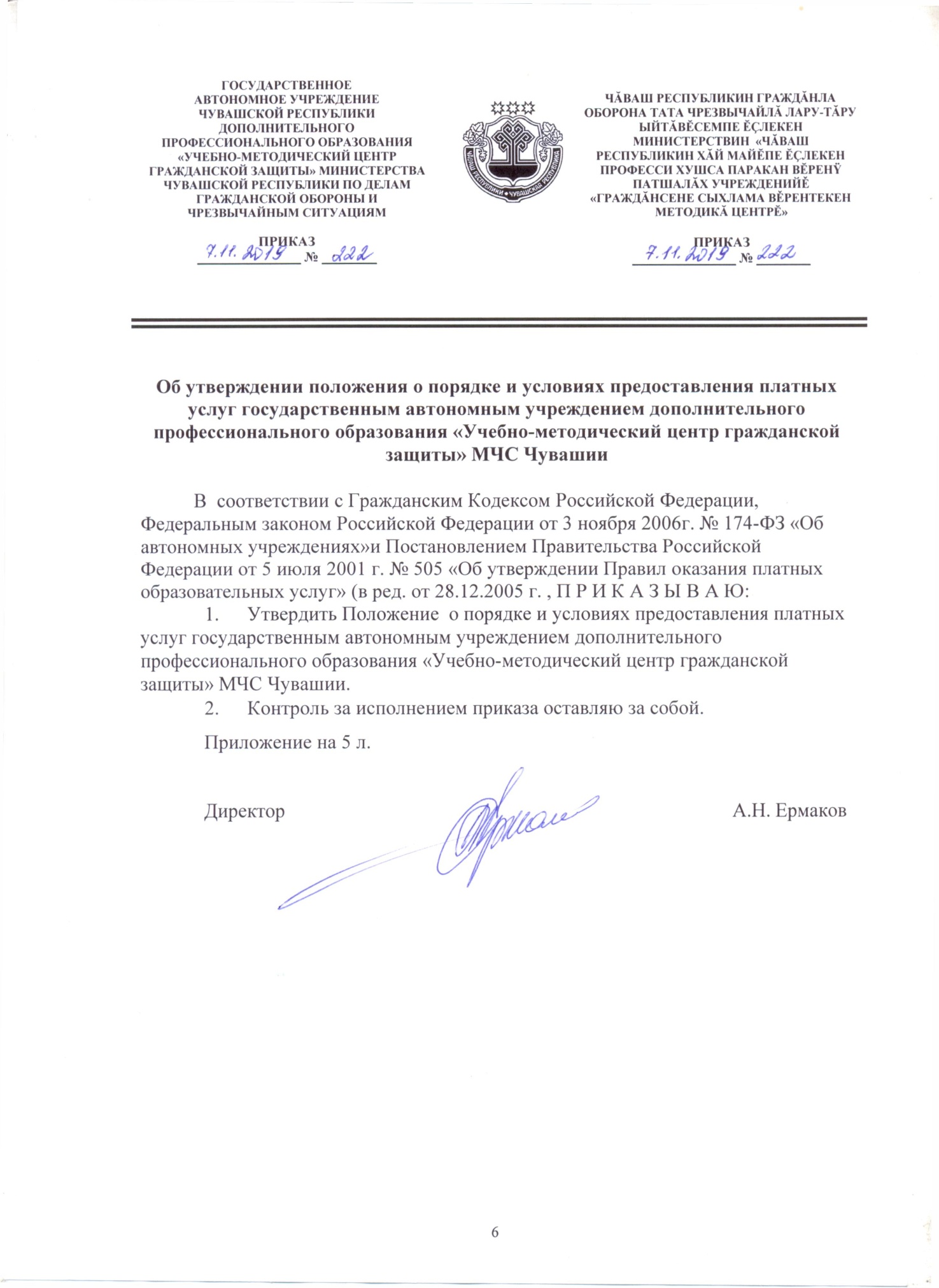                        ПРИНЯТОУчебно-методическим советомГАУ ДПО «УМЦ ГЗ» МЧС ЧувашииПротоколот «05» ноября  2019 г. № 2                  УТВЕРЖДЕНОПриказом директора ГАУ ДПО «УМЦ ГЗ» МЧС Чувашииот «07» ноября  2019 г. №222